JAK ODŻYWIAĆ DZIECI, WSPIERAĆ ICH ROZWÓJ?KILKA PRZEPISÓW NA ZDROWE POSIŁKI DLA NASZYCH DZIECIOWSIANKA DLA ZDROWEGO BRZUCHA1 l wrzątku (woda, mleko lub mleko roślinne)Suszone owoce pokrojone w kostkę np. 4 morele, garść rodzynek, może być też szczypta cynamonuWiórki kokosowe (ok ¼ szklanki)2 szklanki płatków owsianychSzczypta kardamonuOdrobina soliGotujemy ok. 30-40 minut – na maleńkim ogniu. Dodajemy 2 jabłka, obrane i starte na tarce. Gotujemy jeszcze 5-10 min. Tej potrawy prawie nie trzeba dosładzać, słodycz owoców jest wystarczająca. Można posłodzić miodem na talerzu.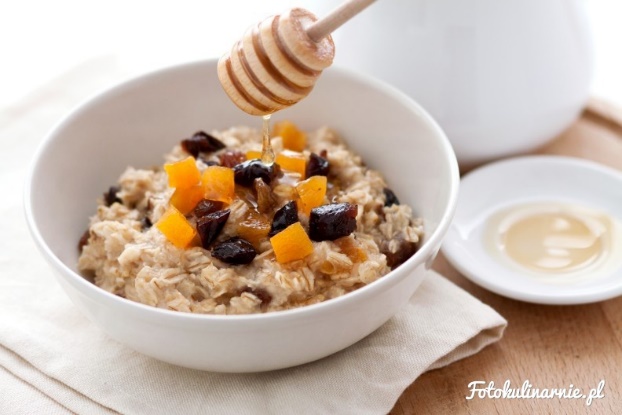 PASTA SŁONECZNIKOWA SUPERBOHATERA1 szklanka słonecznika namoczonego przez 1 h w gorącej wodzie2 suszone pomidory (z zalewy)1 ząbek czosnkuNatka pietruszki – 1 łyżkaPosiekany koperek – 1 łyżkaSok z cytrynySól, pieprz1 łyżka koncentratu pomidorowegoWszystkie składniki zblendować na gładką masę, w trakcie dolewać wody, tak aby pasta była kremowa.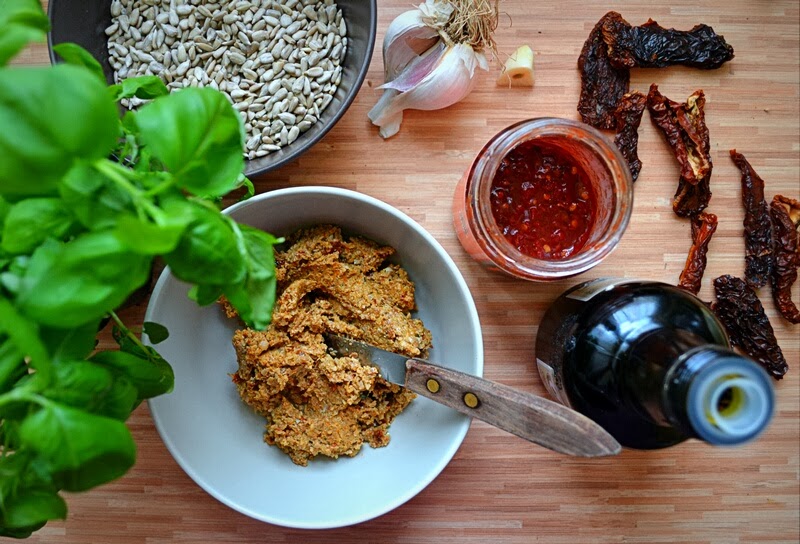 PASTA Z CIECIERZYCY
 I SUSZONYCH POMIDORKÓWSkładniki:Cieciorka (puszka)Czosnek (2 ząbki)Oliwa (2 łyżki)Cytryna (1/2 sztuki)Suszone pomidory (1/2 słoiczka)Sól/pieprz Wykonanie: Czosnek obierz i przepuść przez praskę lub rozgnieć bokiem noża; w naczyniu umieść ciecierzycę, suszone pomidory, 1-2 łyżki soku z cytryny, dodaj szczyptę soli i pieprzu. Wszystkie składniki zblenduj, w razie potrzeby dodaj kilka łyżek zimnej wodyNałóż pastę na pieczywo, pokrój na mniejsze kawałki (kostka, ćwiartki).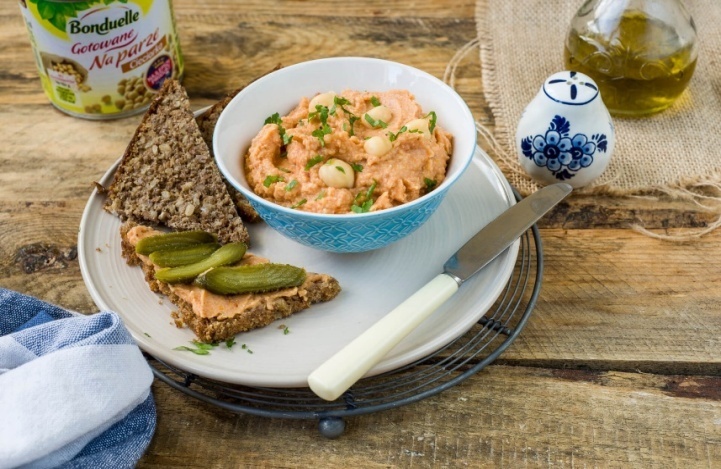 POWER POMIDORÓWKASkładniki2 marchwie1 pietruszka1 mały porduże opakowanie passaty pomidorowej ew. 2 puszki200 g soczewicy czerwonej (z reguły jest to ½ opakowania)Posiekana nać pietruszki2 łyżki oleju1 łyżka soliPrzyprawy: szczypta tymianku, majeranku, cząbru, oregano, estragonu, kurkumy i białego pieprzuMarchewkę, pietruszkę i pora obieramy i kroimy w półtalarki. Do dużego garnka wlewamy odrobinę wody na dno i gdy zawrze dolewamy oleju i wrzucamy pora. Podduszamy przez około 1 minutę, następnie dodajemy pozostałe warzywa oraz soczewicę i przyprawy i dusimy kolejne 3 minuty. Zalewamy wszystko wrzątkiem (około 1,5 l), gotujemy około ½ godziny, dodajemy pomidory i gotujemy jeszcze 15 min. Całość blendujemy. Na koniec dodajemy posiekaną natkę pietruszki.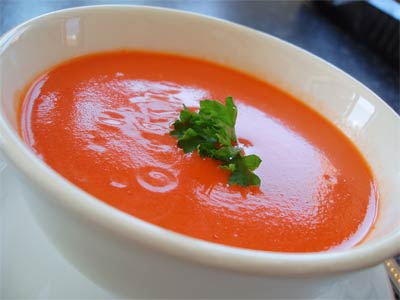 BUDYŃ JAGLANY (DOMOWE MONTE)Składniki:Mleko krowie lub napój roślinny (4 szklanki)Kasza jaglana (1 szklanka)Daktyle (30 sztuk)Gorzka czekolada (lub naturalne kakao)Oliwa (1 łyżka)Szczypta soliWykonanie: Kaszę jaglaną przepłukujemy wrzątkiem, następnie odcedzamy, czynność powtarzamy. Wsypujemy kaszę do rondelka z grubym dnem, dodajemy napój lub mleko, daktyle, olej, szczyptę soli. Gotuj na bardzo małym ogniu przez 15-20 min., kasza musi być miękka. Rozdrobnioną czekoladę dodaj do gorącej kaszy, mieszaj do rozpuszczenia, zdejmij z ognia i zmiksuj przy pomocy blendera ręcznego na gładki budyń.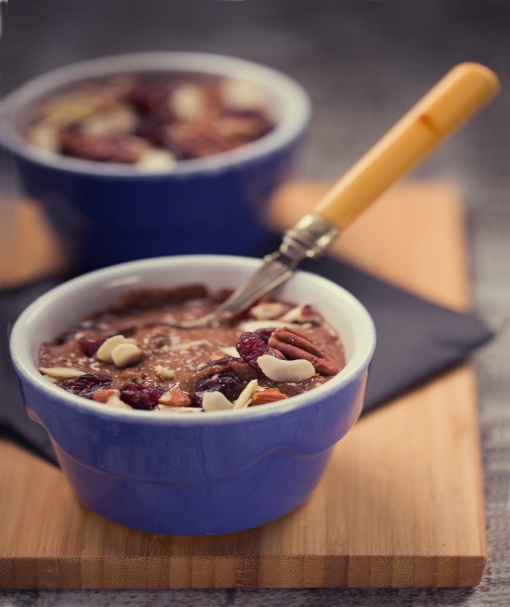 ZIELONY KOKTAJL MOCYKefir (opcjonalnie mleko roślinne – ryżowe lub migdałowe) BananySzpinak lub roszponkaSiemię lniane (świeżo mielone)Zmiksuj wszystkie składniki do gładkiej konsystencji.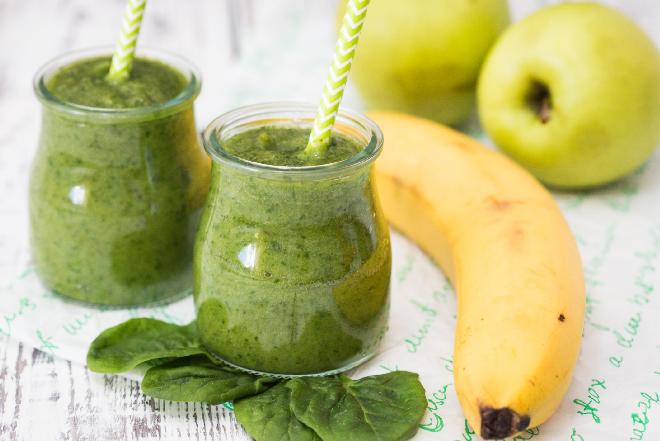 